                                                                    الماء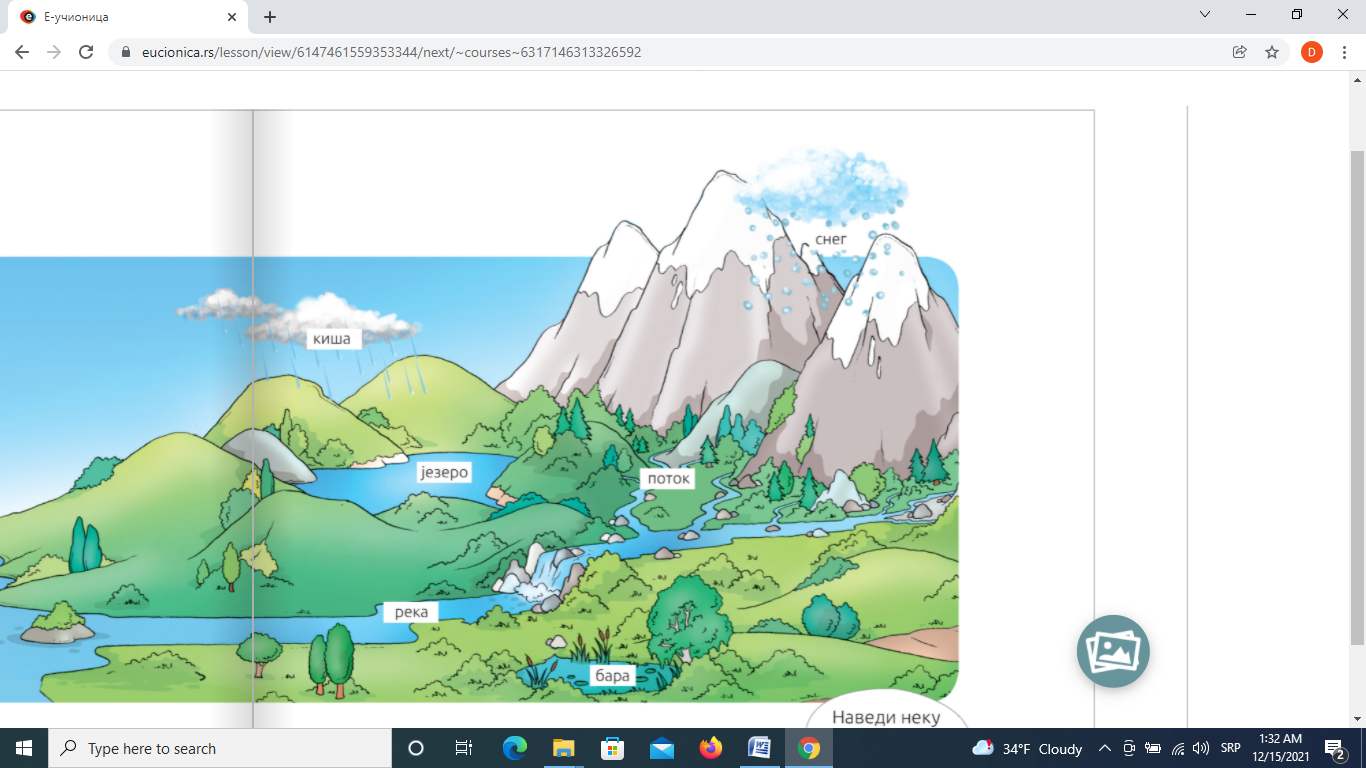 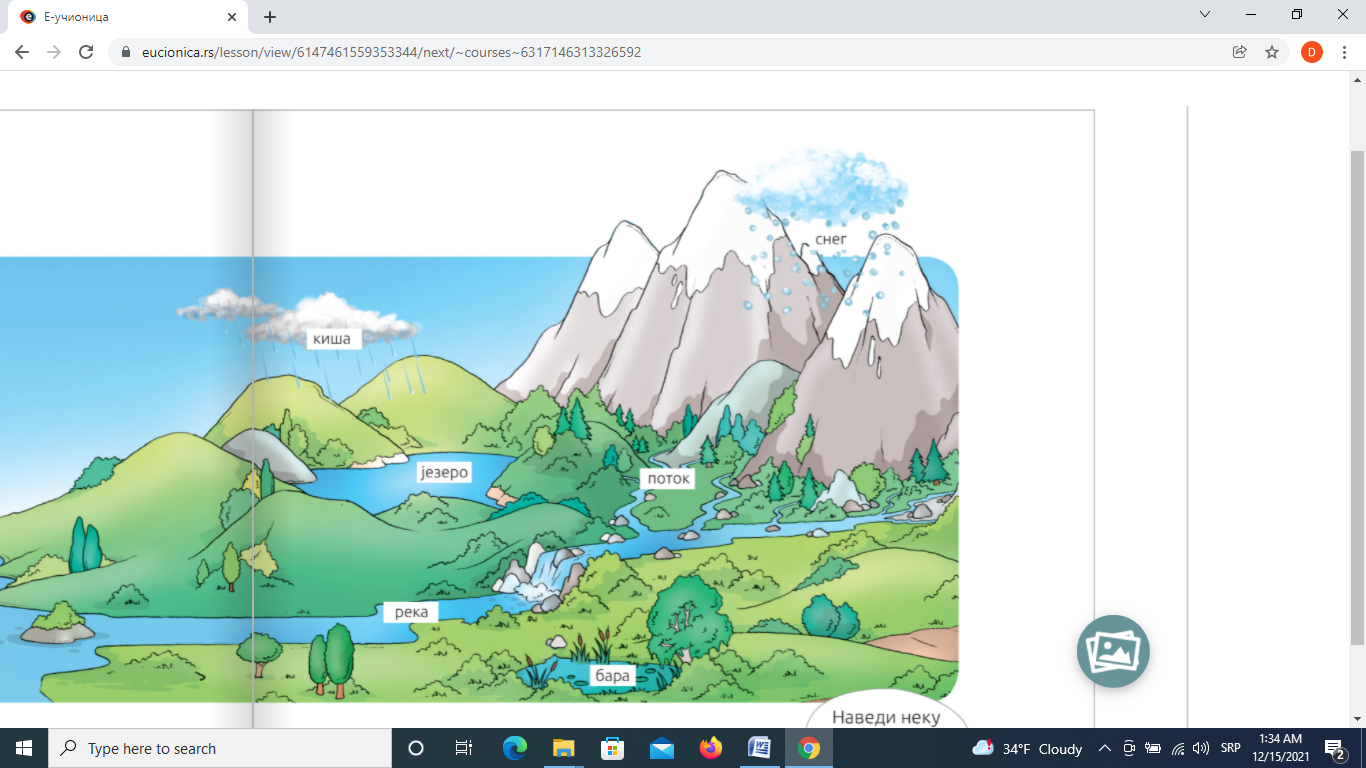 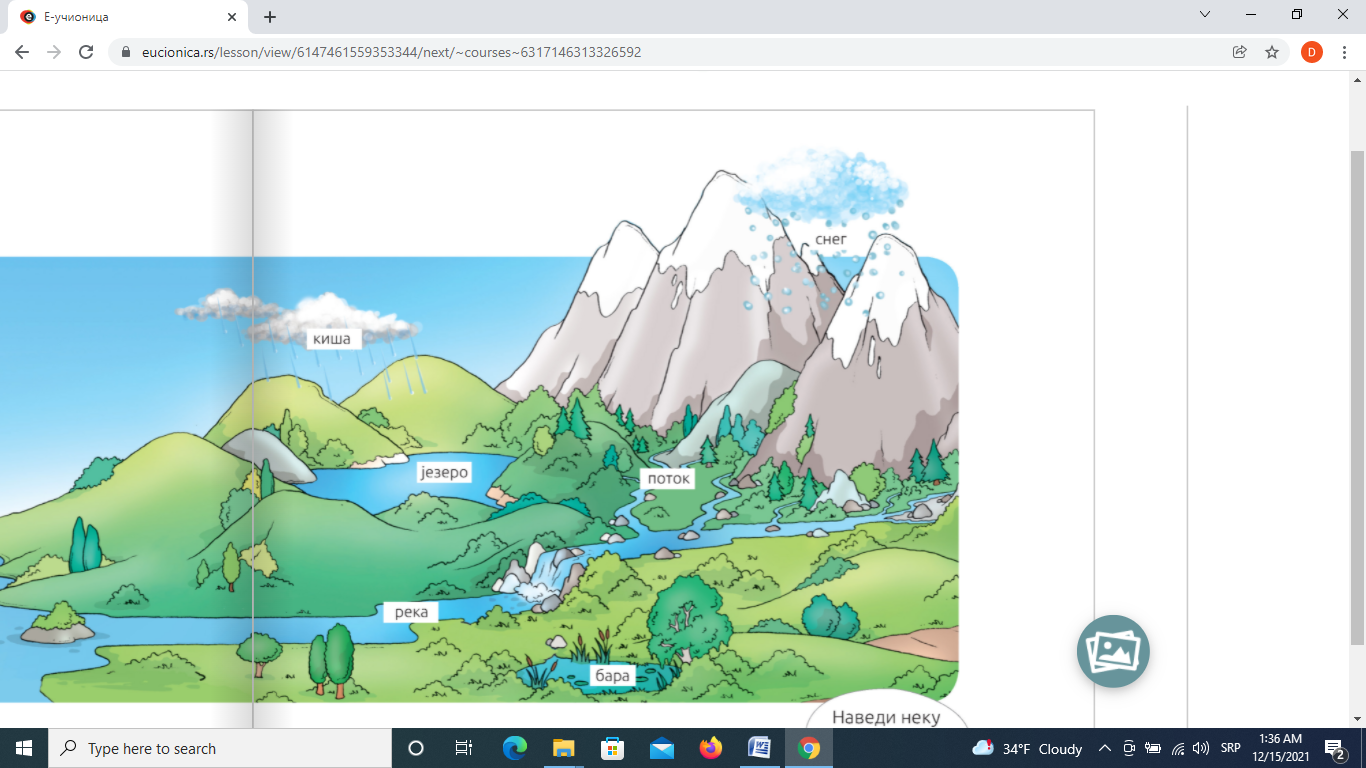 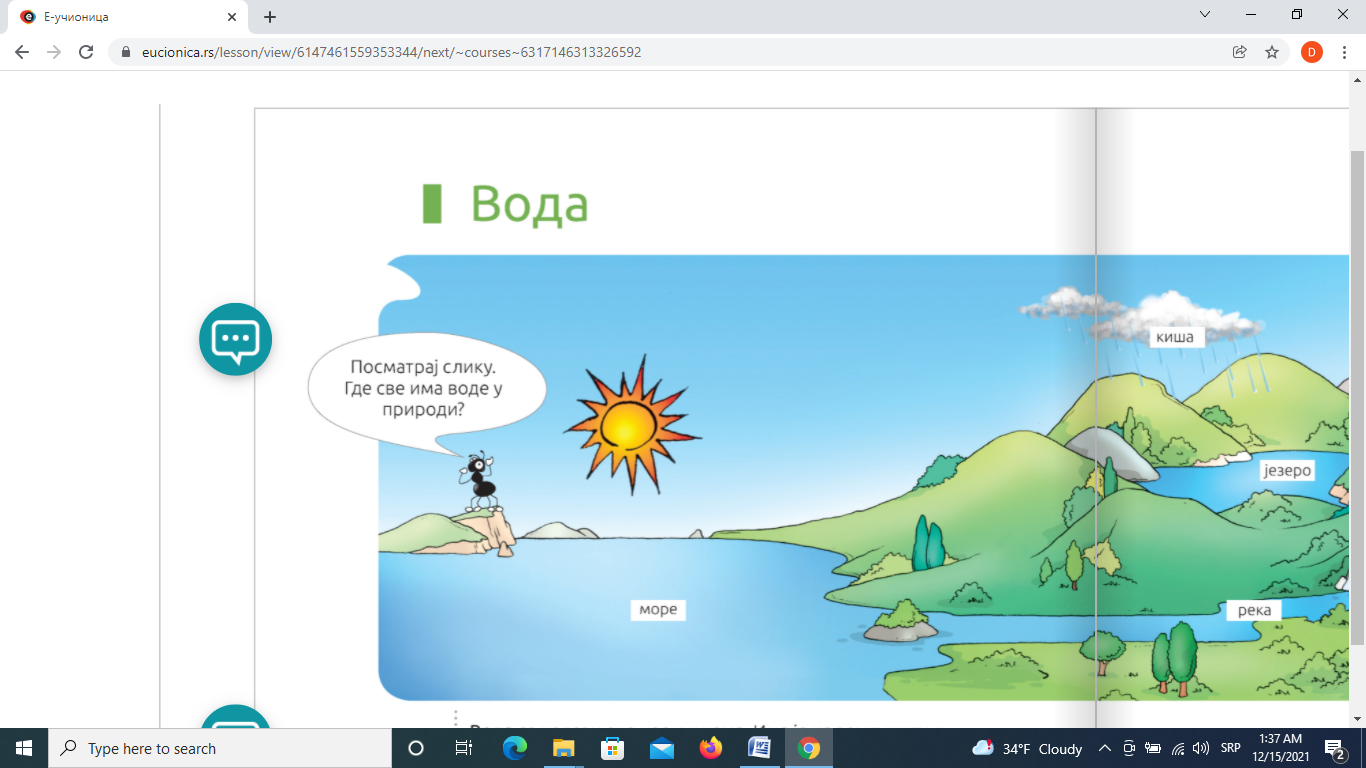 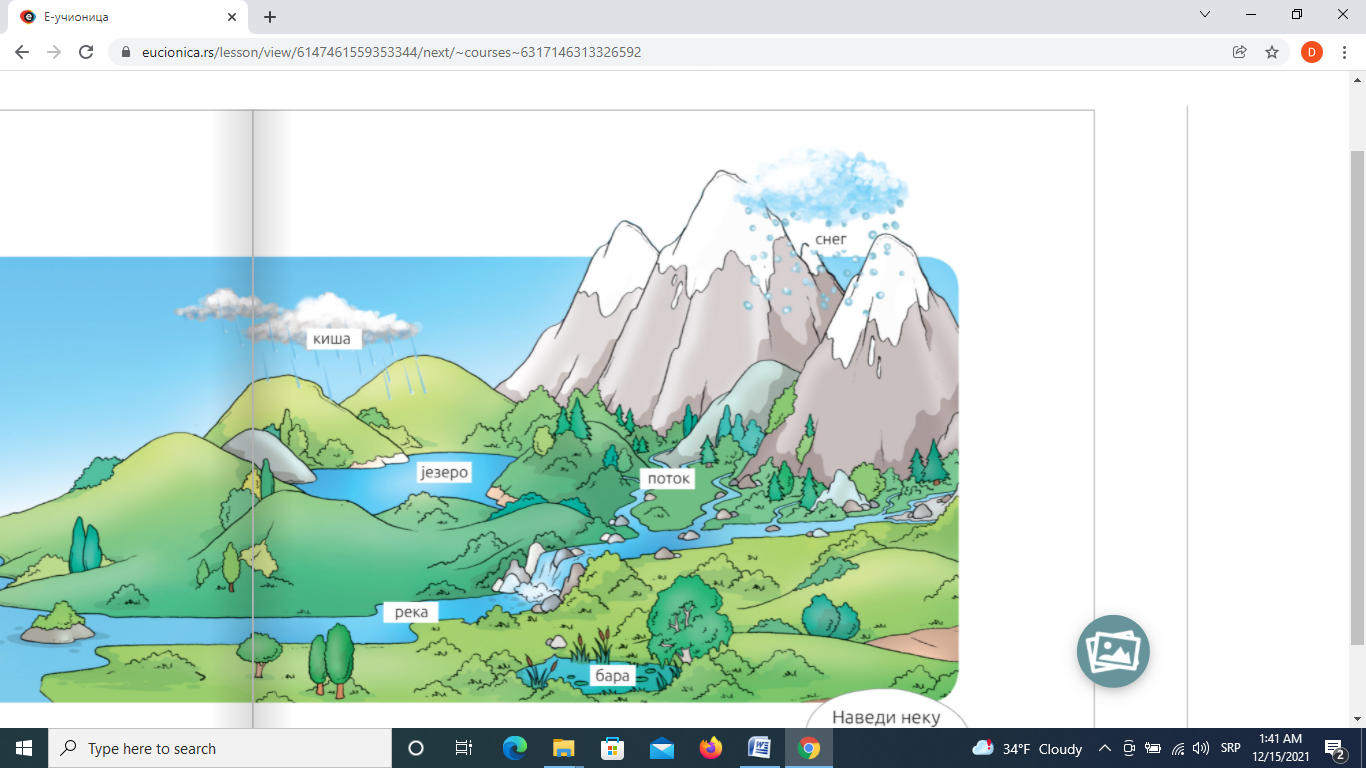 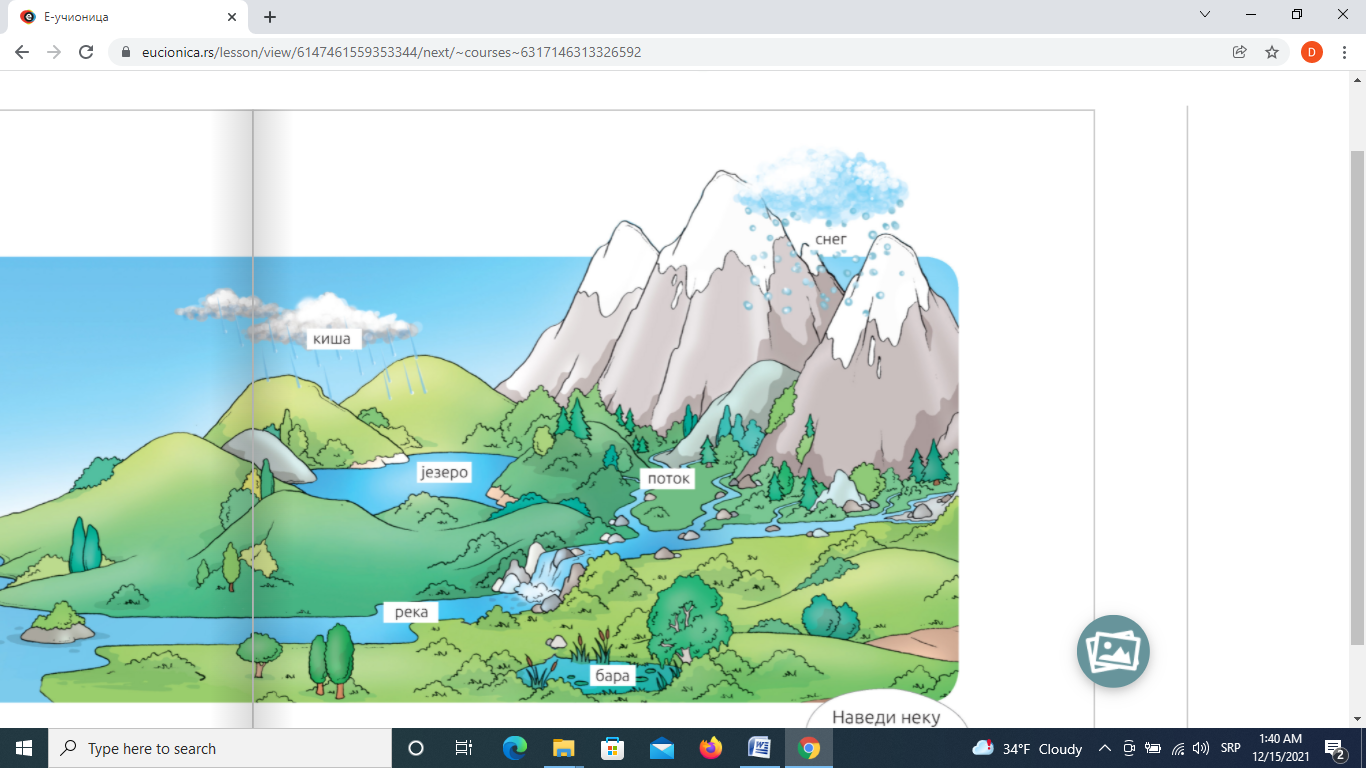  الماء حولنا وداخلنا. توجد على الأرض ، في الأرض ، في الهواء ، في النباتات والحيوانات والبشر. تظهر المياه في الطبيعة بأشكال مختلفة - الجداول والأنهار والبرك والبحيرات والبحار. يظهر الماء على شكل مطر وثلج. الماء مثل الشمس والهواء ضروري لحياة النبات والحيوان والإنسان  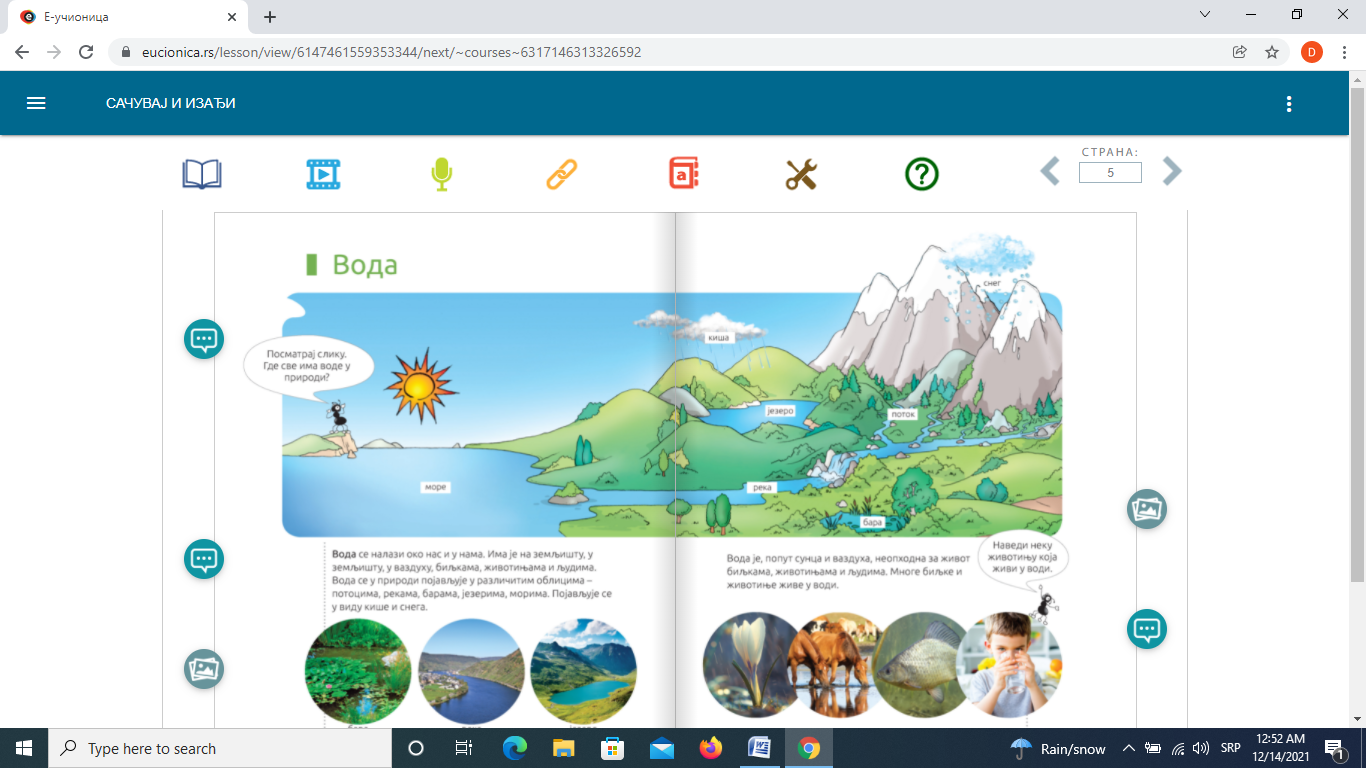  تعيش العديد من النباتات والحيوانات في الماء. جزء كبير من جسم الإنسان مكون من الماء. لهذا السبب من المهم شرب كمية كافية من الماء خلال النهار. يستخدم الناس الماء أيضًا لاحتياجاتهم الأخرى. لذلك يجب توفير المياه وحمايتها من التلوث.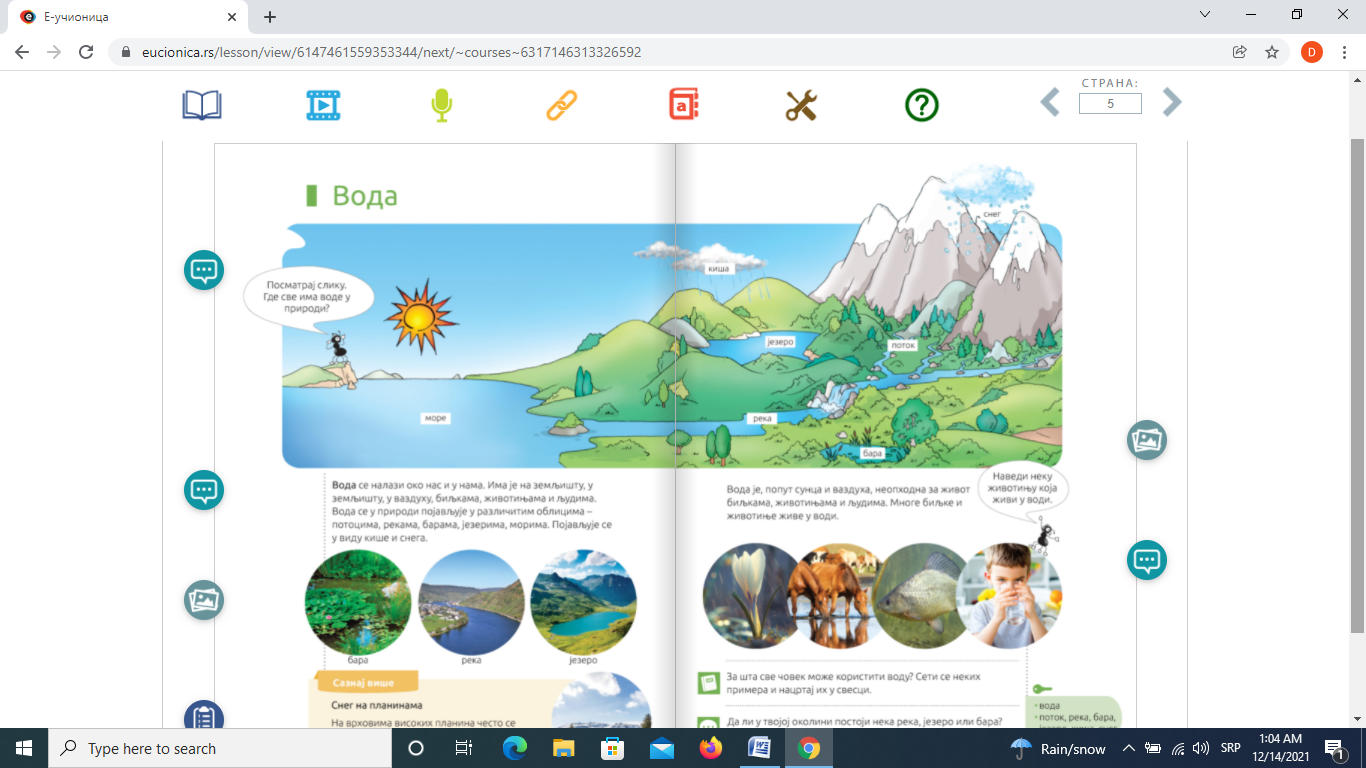 التمارين والأنشطة:أين يوجد الماء؟_______________________________________________________________________من يستخدم المياه؟_______________________________________________________________________لماذا شرب الماء مهم؟_______________________________________________________________________كيف نستخدم المياه؟ اذكر بعض الأمثلة وارسمهم في الدفتر:_______________________________________________________________________                                                        الشمس     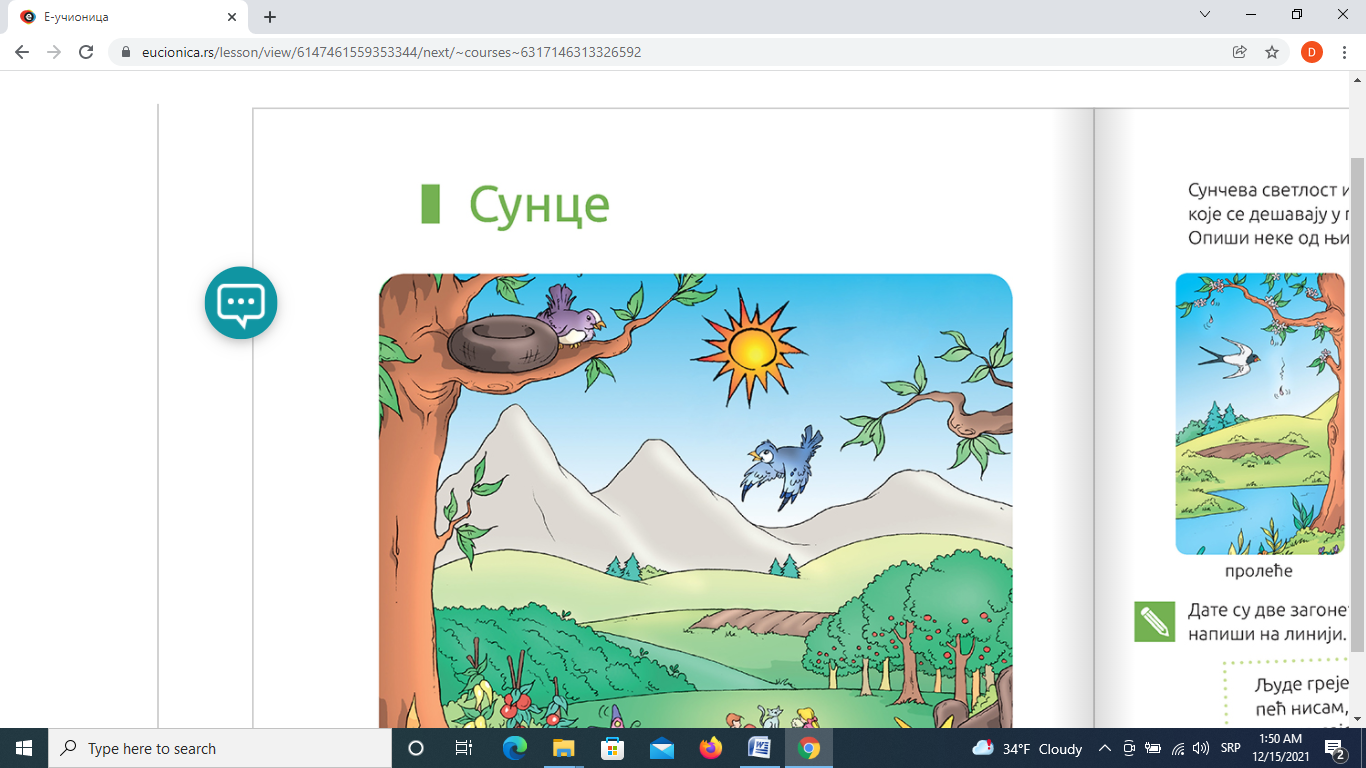 نبات                حيوان                 ناس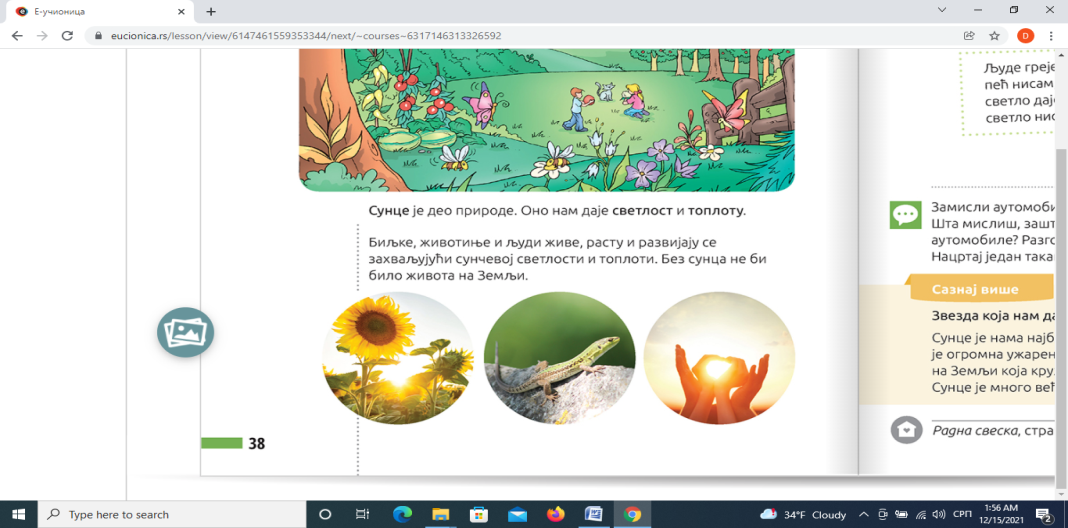 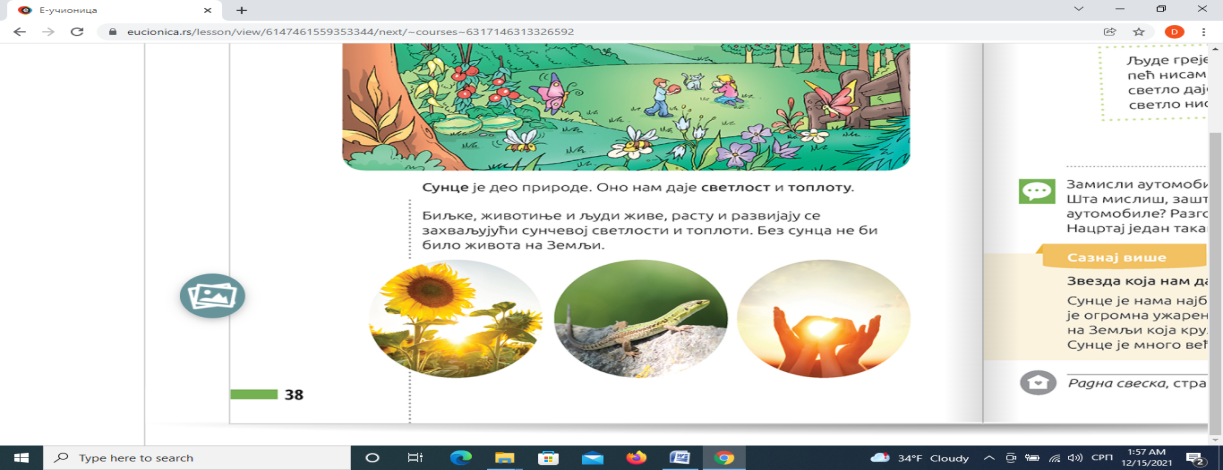 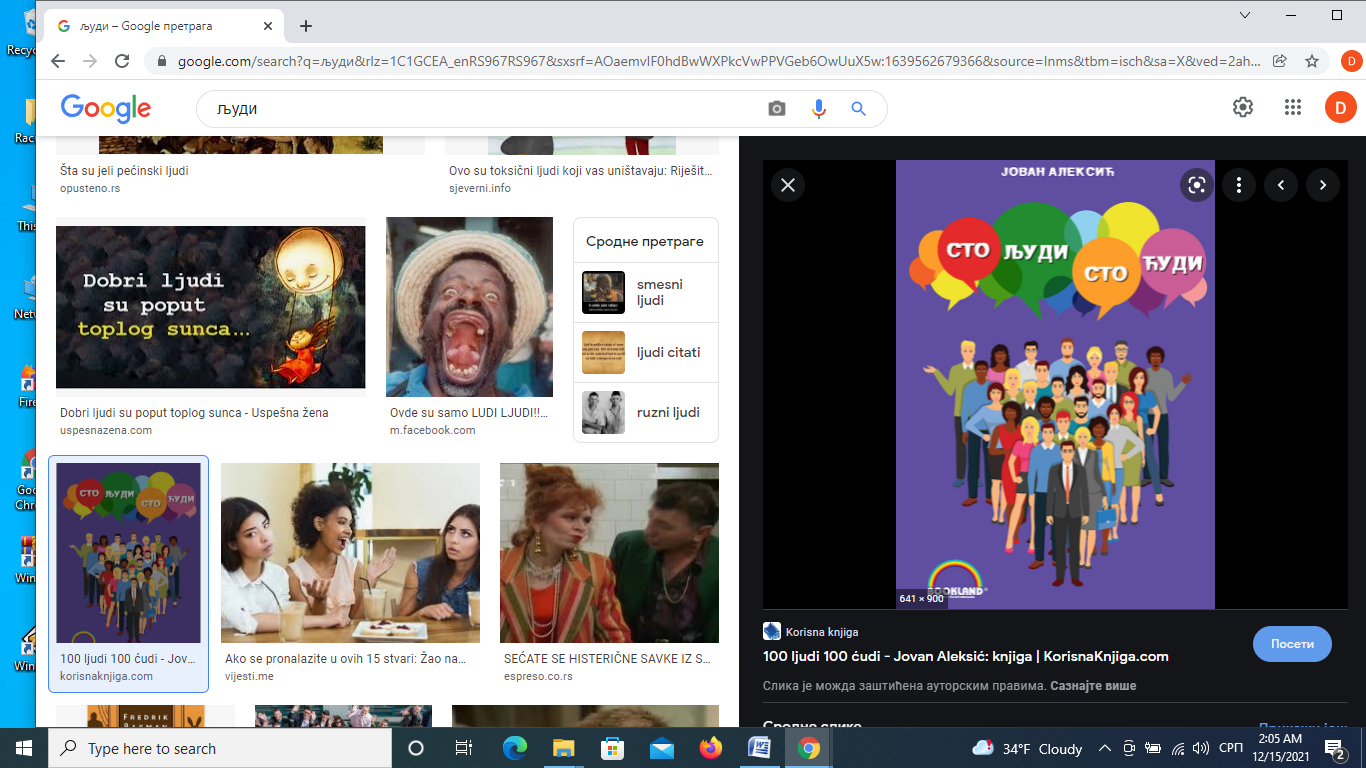 الشمس جزء من الطبيعة. تمنحنا الشمس الضوء والدفء. تعيش النباتات والحيوانات والبشر وتنمو وتتطور بفضل أشعة الشمس والحرارة. بدون الشمس لن تكون هناك حياة على الأرض. لهذا نقول أن الشمس هي مصدر الحياة.SUN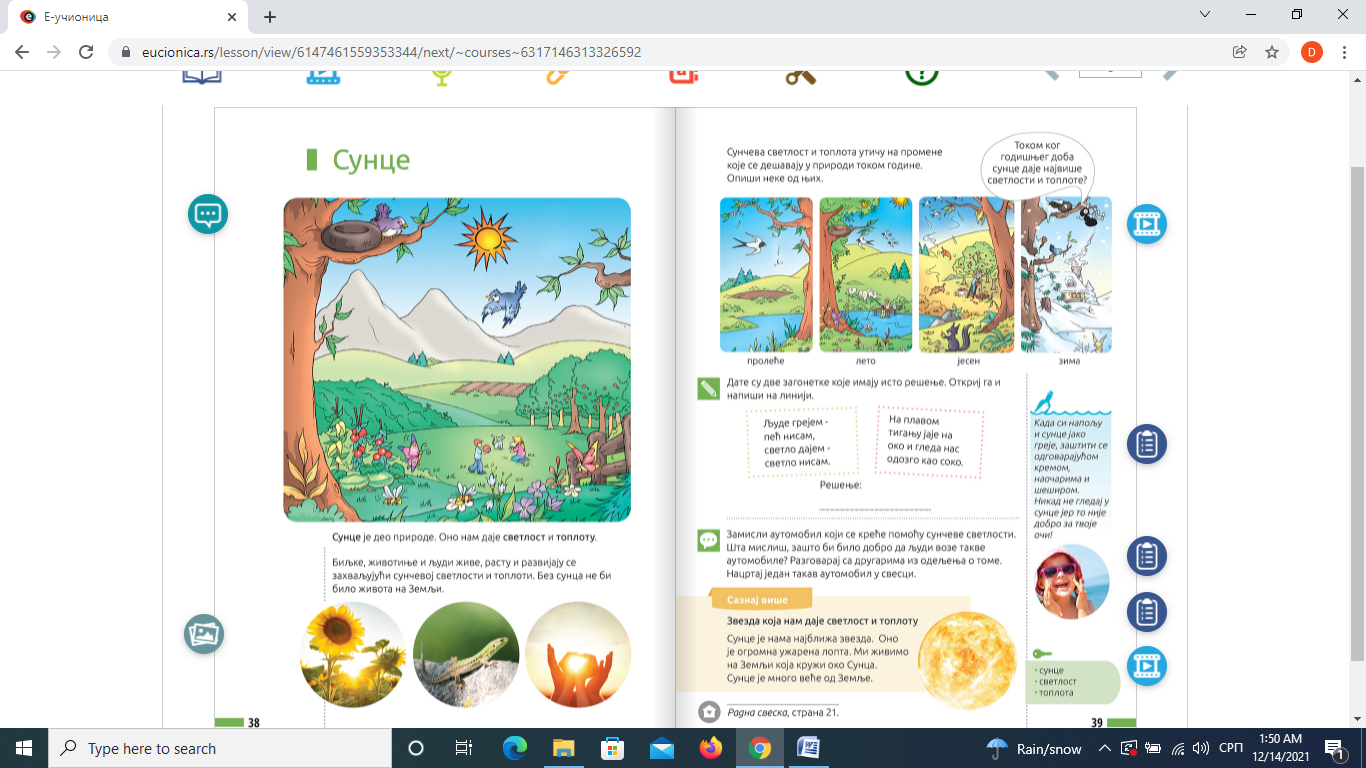  تؤثر أشعة الشمس والحرارة على التغيرات التي تحدث في الطبيعة خلال العام. تتغير الفصول خلال العام: الربيع والصيف والخريف والشتاء. في الصيف ، يجب ألا نعرض أنفسنا كثيرًا للشمس لأننا يمكن أن نتعرض لحروق على الجلد وحروق الشمس. لهذا السبب نحتاج إلى حماية أنفسنا بالنظارات والقبعات والكريم الواقي.             
           الربيع                     الصيف                   الخريف                    الشتاء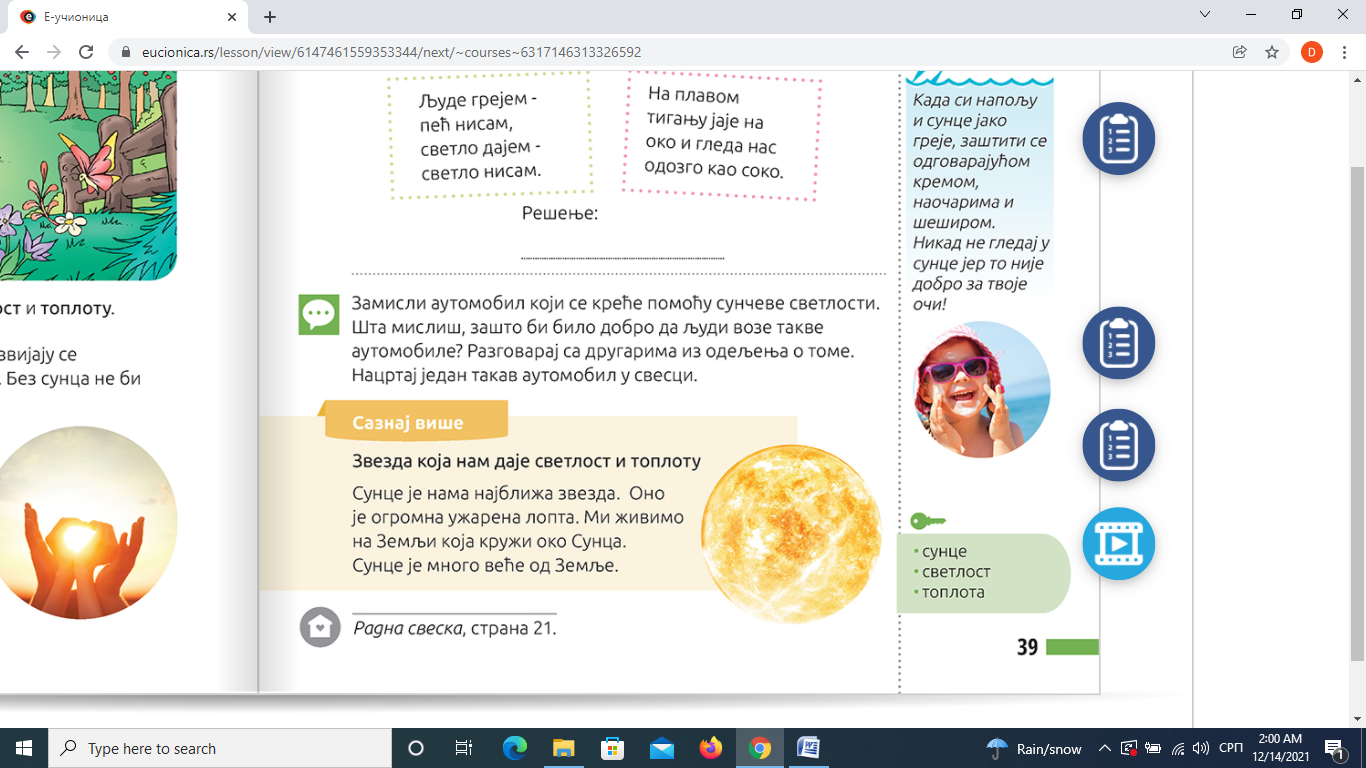 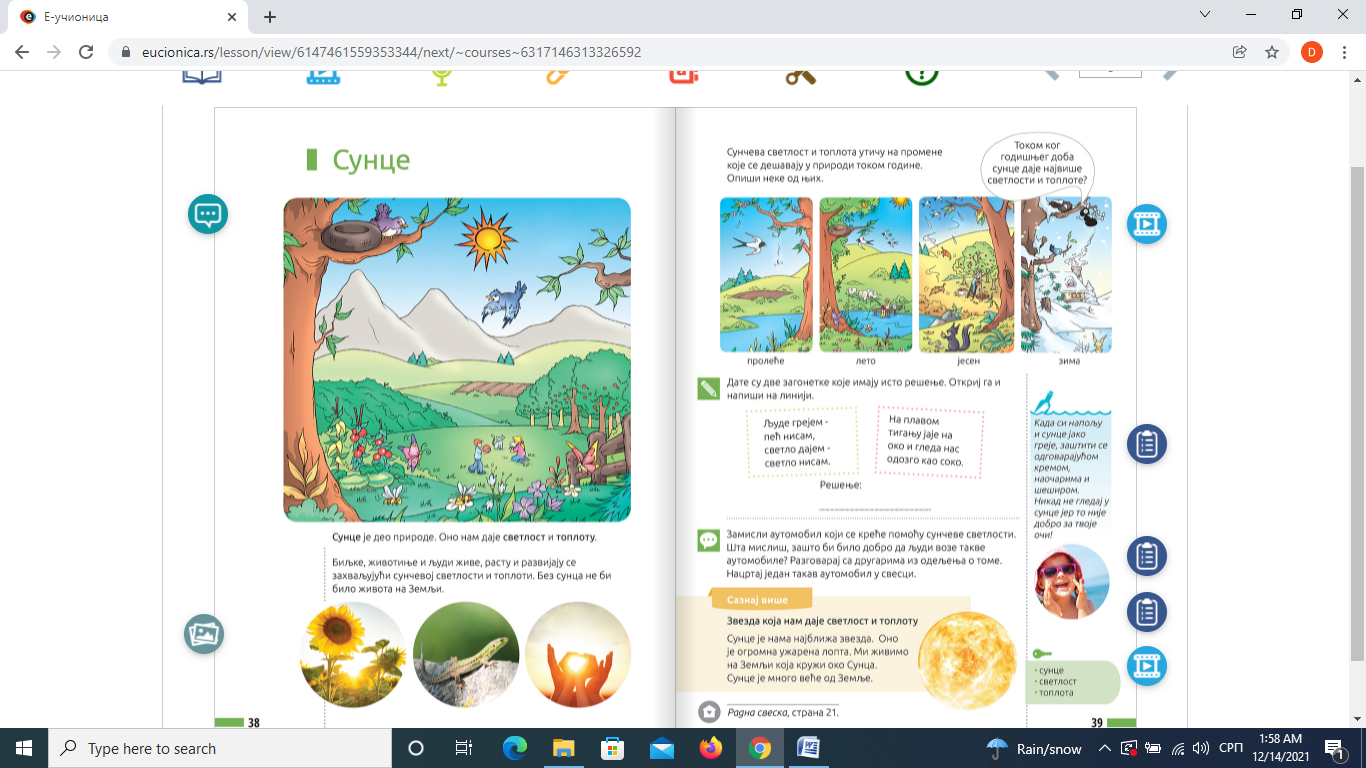 الأمثلة والأنشطة:من يحتاج الشمس والحرارة؟________________________________________________________________________لماذا نقول أن الشمس هو مصدر الحياة________________________________________________________________________أي فصل هو الأدفئ؟ارسم ماذا تحتاج عندما يكون الجو دافئ ومشمس: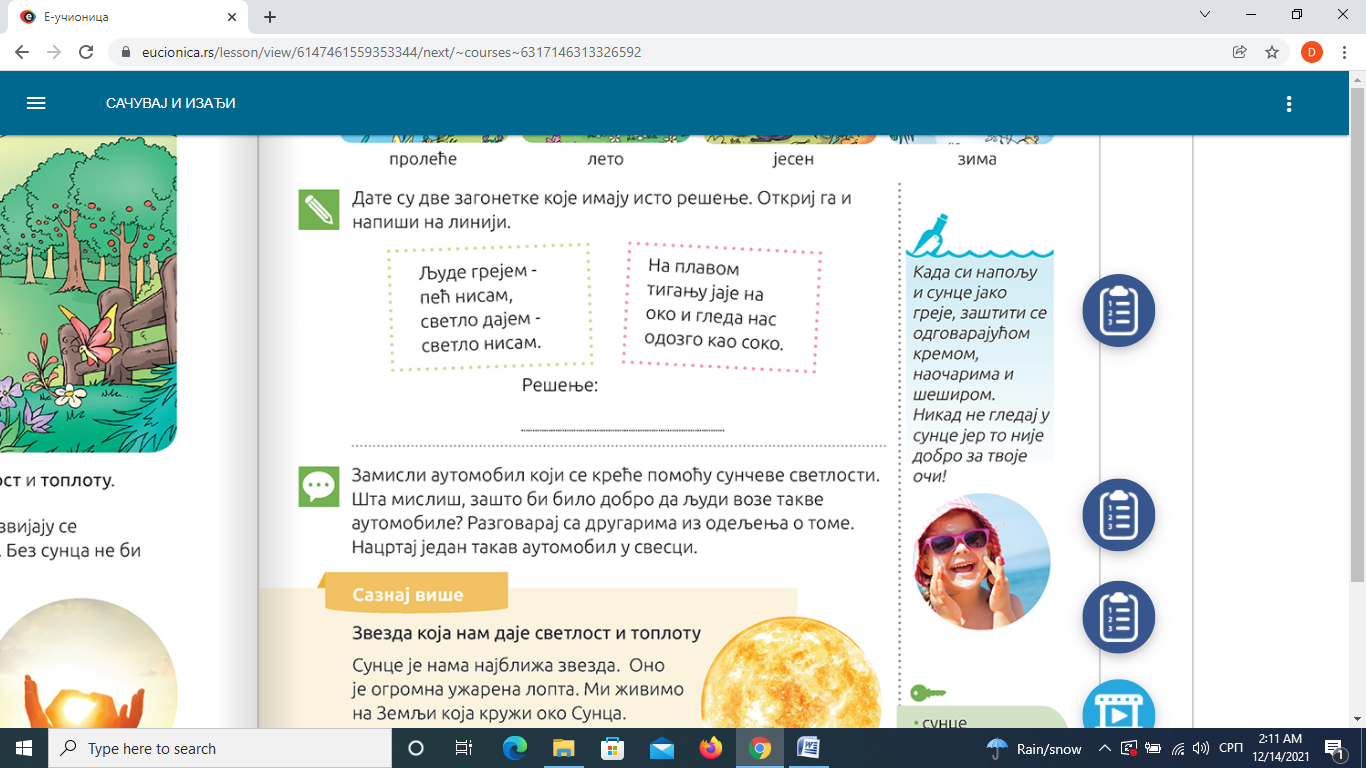 يوجد لغزين لديهم نفس الحل, اكتشف الحل واكتبه على السطر.اعطي الناس الدفئ, لكنني لست مدفأة,                             على مقلاة زرقاء اللون وبيضة في العيناعطي ضوء لكنني لست المصباح.                                       أراقب من الأعلى كالنسر.الحل: ---------------------------------------------                                                                العائلةتتكون الأسرة من الوالدين والأطفال. يمكن أن يكون للعائلات أعداد مختلفة من الأعضاء. نحن نعيش في عائلة ، نحب بعضنا البعض ونحترم بعضنا البعض. تتكون الأسرة المباشرة من الوالدين والأطفال. تتكون الأسرة الممتدة من الآباء والأبناء والأجداد. يتشارك أفراد الأسرة أفراحهم ومخاوفهم اليومية ، ويتشاركون الوظائف ويتخذون الترتيبات اللازمة. من الجيد أن يكون لديك عائلة!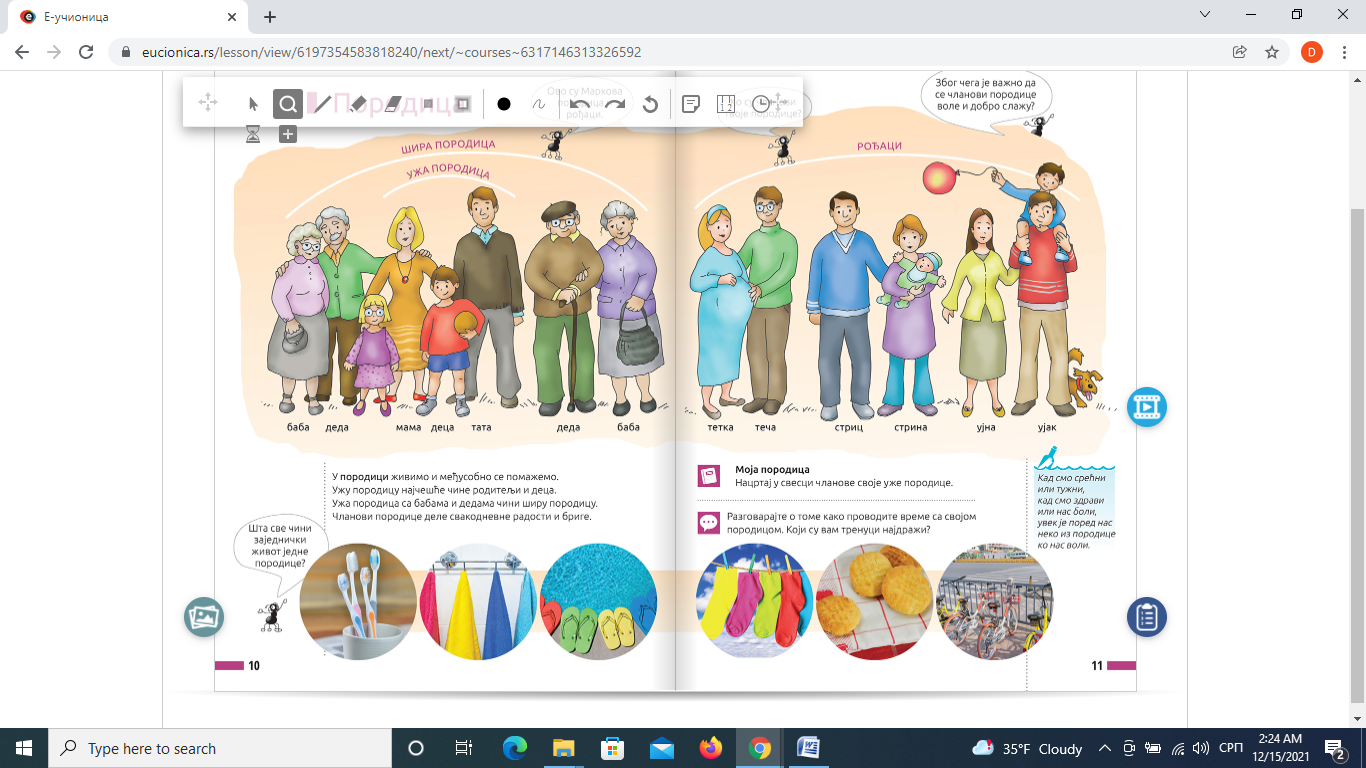 الأقارب هم أخوات الأم أو الأب وإخوانهم وأطفالهم. أبناء العم: العم والعمة. أبناء العم من أبي: العم والعمة. عندما نكون سعداء أو حزينين ، عندما نكون بصحة جيدة أو يكون هناك شيء مؤلم ، هناك دائمًا شخص من العائلة يحبنا.الأمثلة والأنشطة:انظر للصورة واكتب ما هي أنواع العائلة الموجودة:________________________________________________________________________من هم أفراد العائلة؟_______________________________________________________________________ارسم عائلتك على الدفتر:احضن أفراد عائلتك: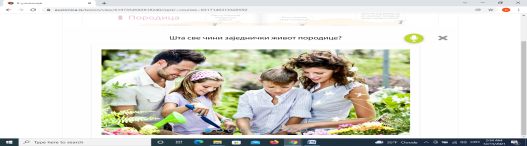 